ELIET Häcksler MAESTRO City Der ELIET MAESTRO City besticht durch seine niedrige Einfüllhöhe von nur 1.05 m. Die Häckselkammer ist in einem robusten Stahlrahmen integriert. Eine Luftbereifung und zwei grosse gummierte Standfüsse ermöglichen einen leichten Transport und garantieren eine hohe Standsicherheit. Der MAESTRO City verfügt über zwei Sichtfenster zur Kontrolle des Füllstandes. Der eingeschobene Fangsack fasst 60 l Häckselgut. Zur Lagerung des Geräts kann der Einfüllschacht werkzeuglos demontiert werden.Holzdurchmesser max. 40 mm Motor B&S XR750, 5.5 PS Anzahl Messer 12 Listenpreis 1590.00Fr.Vorführgerät 1200.00Fr.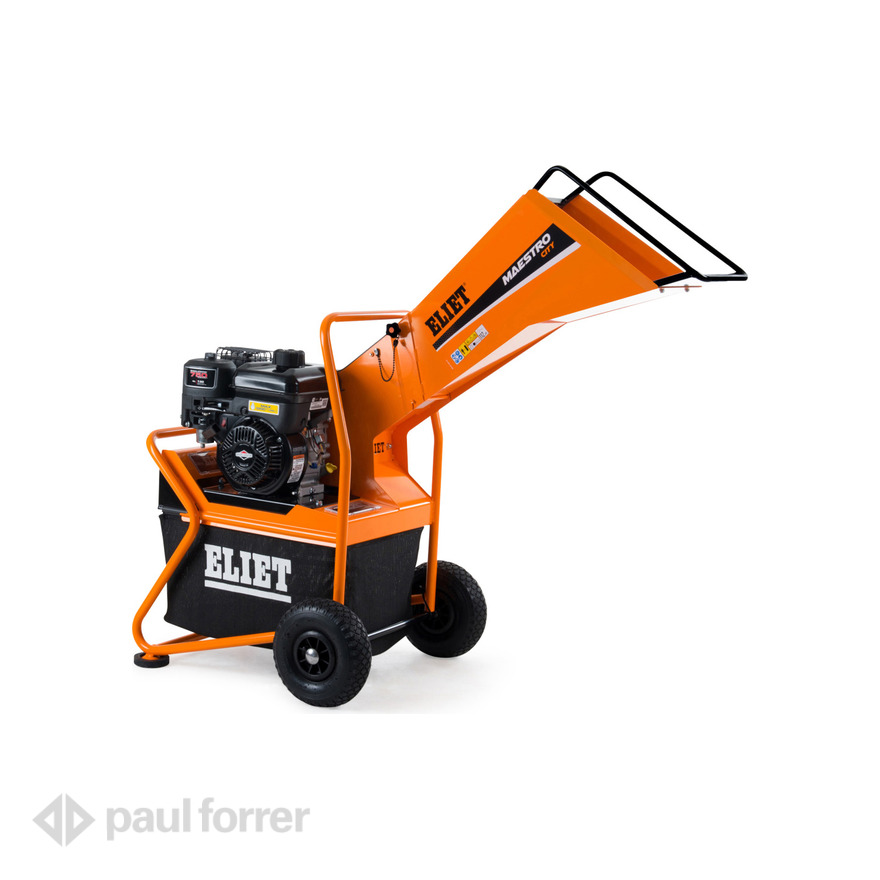 